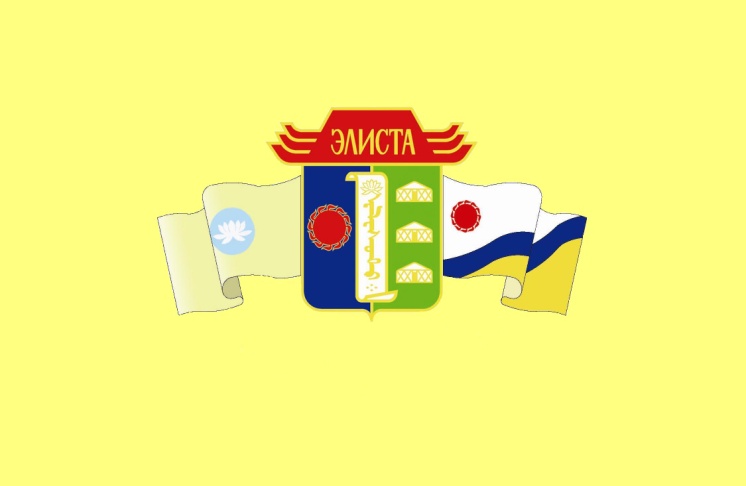 За добросовестную деятельность, направленную на укрепление духовно-нравственных ценностей  в обществеобъявляетсяИеромонаху Геннадию(Бурдюжа Геннадий Владимирович)клирику Местной Религиозной организации православного Прихода Казанского кафедрального собора г. Элисты Религиозной организации «Элистинская и Калмыцкая Епархия Русской Православной Церкви (Московский Патриархат)»       Глава города Элисты                                                                     В. Намруевпостановление № 107 от 11 сентября  2015  годаБЛАГОДАРНОСТЬГЛАВЫ ГОРОДА ЭЛИСТЫ За добросовестную деятельность, направленную на укрепление духовно-нравственных ценностей  в обществеобъявляетсяБукатину Ивану Олеговичуводителю автомобиля Религиозной организации «Элистинская и Калмыцкая Епархия Русской Православной Церкви (Московский Патриархат)»       Глава города Элисты                                                                     В. Намруевпостановление № 107 от 11 сентября  2015  годаБЛАГОДАРНОСТЬГЛАВЫ ГОРОДА ЭЛИСТЫ За добросовестную деятельность, направленную на укрепление духовно-нравственных ценностей  в обществеобъявляетсяМОРГУНОВОЙ Татьяне Михайловне главному бухгалтеру Местной Религиозной организации православного Прихода Казанского кафедрального собора г. Элисты Религиозной организации «Элистинская и Калмыцкая Епархия Русской Православной Церкви (Московский Патриархат)»       Глава города Элисты                                                                     В. Намруевпостановление № 107 от 11 сентября  2015  годаБЛАГОДАРНОСТЬГЛАВЫ ГОРОДА ЭЛИСТЫ За добросовестную деятельность, направленную на укрепление духовно-нравственных ценностей  в обществеобъявляетсяСАМСОНОВОЙ Нине Владимировне главному бухгалтеру Религиозной организации «Элистинская и Калмыцкая Епархия Русской Православной Церкви (Московский Патриархат)»       Глава города Элисты                                                                     В. Намруевпостановление № 107 от 11 сентября  2015  годаБЛАГОДАРНОСТЬГЛАВЫ ГОРОДА ЭЛИСТЫ За добросовестную деятельность, направленную на укрепление духовно-нравственных ценностей  в обществеобъявляетсяШТРЫКОВОЙЖанне Михайловне заведующей канцелярией Религиозной организации «Элистинская и Калмыцкая Епархия Русской Православной Церкви (Московский Патриархат)»       Глава города Элисты                                                                     В. Намруевпостановление № 107 от 11 сентября  2015  года